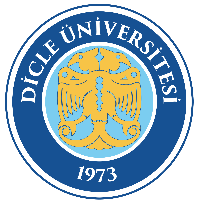 PERSONEL DAİRE BAŞKANLIĞISATINALMA BİRİMİKAMU ELEKTRONİK YÖNETİM SİSTEMİ(KAYSİS) İŞ AKIŞ ŞEMASIDoküman Kodu: PDB-İA-035PERSONEL DAİRE BAŞKANLIĞISATINALMA BİRİMİKAMU ELEKTRONİK YÖNETİM SİSTEMİ(KAYSİS) İŞ AKIŞ ŞEMASIYürürlük Tarihi: 24.08.2022PERSONEL DAİRE BAŞKANLIĞISATINALMA BİRİMİKAMU ELEKTRONİK YÖNETİM SİSTEMİ(KAYSİS) İŞ AKIŞ ŞEMASIRevizyon Tarihi/No: 00/00